SPECYFIKACJA Przedsiębiorstwo Wodociągów i Kanalizacji Sp. z o.o.              ul. Pod Lasem 62 44-210 Rybnik (zwana dalej „ZAMAWIAJĄCYM”) ogłasza przetarg na: Budowę sieci kanalizacji sanitarnej wraz z przepompownią ścieków oraz rurociągiem tłocznym dla dzielnicy Rybnika – Chwałęcice – Zlewnia C1 Rozdział 1. Opis przedmiotu zamówienia. 1.1. Przedmiotem zamówienia jest budowa sieci kanalizacji sanitarnej                      wraz z przepompownią ścieków oraz  rurociągiem tłocznym dla dzielnicy Rybnika – Chwałęcice – Zlewnia C1. 1.2. Szczegółowy opis przedmiotu zamówienia oraz sposób realizacji robót określony został w dokumentacji technicznej, w tym m.in.  specyfikacji technicznej wykonania i odbioru robót budowlanych,  w przedmiarach robót, w projekcie budowlanym, a także  w umowie (przedmiotowe dokumenty stanowią załącznik do niniejszej specyfikacji).  1.3. Zamawiający dopuszcza udział podwykonawców w realizacji przedmiotu zamówienia z wyłączeniem robót instalacyjnych wykonywanych metodą „wykopową” – (w zakresie budowy kanalizacji sanitarnej oraz kanalizacji tłocznej) oraz montażu armatury wskazanej w dokumentacji projektowej, które muszą być realizowane osobiście przez Wykonawcę, przy czym Wykonawca biorący udział w niniejszym postępowaniu przetargowym nie może być podwykonawcą Wykonawcy wyłonionego w drodze niniejszego postępowania. 1.4. Producenci materiałów wskazani w dokumentacji projektowej mają charakter przykładowy i mogą ulec zmianie po uzyskaniu akceptacji Zamawiającego w odniesieniu do danego materiału. 1.5. Termin realizacji przedmiotu zamówienia: 1.5.1. rozpoczęcie robót budowlanych : do dnia 30.06.2023 r. 1.5.2. zakończenie robót budowlanych, uporządkowanie terenu z odtworzeniem nawierzchni (podpisanie 3 szt. protokołów odbiorów technicznego): do dnia  01.09.2024 r.  1.5.3. zakończenie inwestycji protokołem odbioru końcowego oraz dostarczenie Zamawiającemu dokumentacji odbiorowej w tym inwentaryzacji powykonawczych pozyskanych z ośrodka geodezyjnego (pozytywnie zweryfikowana przez ODGiK w Rybniku ): do dnia  12.11.2024 r. Rozdział 2. Instrukcja dla Wykonawcy. Przygotowanie ofert. Oferta powinna być przygotowana w formie pisemnej, w języku polskim i odpowiadać na przedstawione kwestie związane z przetargiem. Wszystkie dokumenty i oświadczenia sporządzone w językach obcych należy złożyć wraz z tłumaczeniami na język polski. Oferta powinna być zszyta (spięta) w sposób uniemożliwiający jej dekompletację. Wykonawca może złożyć tylko jedną ofertę.  Wykonawca, który przedłoży więcej niż jedną ofertę zostanie wykluczony z postępowania.  Oferty zawierające propozycje rozwiązań alternatywnych lub wariantowych oraz oferty częściowe nie będą rozpatrywane. Oferta winna być podpisana przez upoważnionego przedstawiciela/i Wykonawcy. Wszystkie załączniki do oferty stanowiące oświadczenia Wykonawcy powinny być również  podpisane przez upoważnionego przedstawiciela/i Wykonawcy. Upoważnienie do podpisania oferty powinno być dołączone do oferty, o ile nie wynika z innych dokumentów załączonych przez Wykonawcę (np. odpisu z rejestru sądowego, umowy spółki). Wszystkie strony oferty powinny być zaparafowane przez osobę/y podpisującą ofertę. Każda strona oferty musi być ponumerowana  kolejnymi numerami w prawym górnym rogu. Poprawki dokonywane w ofercie muszą być jednoznaczne, czytelne i zrozumiałe oraz parafowane przez osobę/y podpisującą całą ofertę - w przeciwnym wypadku informacje poprawione, przekreślone lub nieczytelne będą traktowane jako brak odpowiedzi. Wykonawca umieści ofertę w zamkniętej i nieprzeźroczystej kopercie, oznaczonej następująco: adresat: 	 	Przedsiębiorstwo Wodociągów i Kanalizacji Sp. z o.o. ul. Pod Lasem 62	     44 – 210 Rybnik 	 zawartość:  Oferta na budowę sieci kanalizacji sanitarnej wraz z przepompownią ścieków oraz rurociągiem tłocznym dla dzielnicy Rybnika – Chwałęcice – Zlewnia C1 Wykonawca: nazwa i adres firmy dopisek:                   Nie otwierać przed: 28.04.2023 r. godz. 1200 Wykonawca może wprowadzić zmiany lub wycofać złożoną przez siebie ofertę pod warunkiem, że Zamawiający otrzyma przed upływem terminu składania ofert pisemne powiadomienie o wprowadzeniu zmian lub wycofaniu oferty. Zmiany te muszą zostać przygotowane i oznaczone tak jak oferta, dodatkowo koperta ta powinna zostać oznaczona określeniami "ZMIANA" lub "WYCOFANIE". Oferty złożone po terminie składania ofert, zostaną zwrócone bez ich otwierania. Wykonawca poniesie wszelkie koszty związane z przygotowaniem i przedłożeniem oferty,   a Zamawiający w każdym przypadku nie będzie ponosił zobowiązań ani odpowiedzialności   z tym związanych. 3. Niniejszy przetarg otwarty jest dla Wykonawców, którzy spełniają następujące warunki: są uprawnieni do występowania w obrocie prawnym zgodnie z wymogami ustawowymi; posiadają uprawnienia do wykonania przedmiotu zamówienia;   posiadają niezbędną wiedzę i doświadczenie oraz dysponują potencjałem technicznym i osobami zdolnymi do wykonania przedmiotu zamówienia; znajdują się w sytuacji ekonomicznej i finansowej zapewniającej wykonanie przedmiotu zamówienia; posiadają ubezpieczenie od odpowiedzialności cywilnej w zakresie prowadzonej działalności związanej z przedmiotem zamówienia w wysokości co najmniej 10.000.000,00 PLN  (dziesięć milionów PLN) (franszyza redukcyjna w wysokości nie większej niż 2.000 zł) ważne w okresie realizacji przedmiotu zamówienia. W/w polisę Wykonawca będzie posiadał również w okresie obowiązywania gwarancji.  nie posiadają zaległości wobec Urzędu Skarbowego; nie posiadają zaległości wobec Zakładu Ubezpieczeń Społecznych; w ciągu ostatnich pięciu lat przed upływem terminu składania ofert, a jeżeli okres prowadzonej działalności jest krótszy w tym okresie, wykonali co najmniej dwie roboty budowlane w zakresie budowy sieci kanalizacji sanitarnej i/lub kanalizacji deszczowej o łącznej wartości minimum  5.000.000,00 PLN brutto (pięć milionów PLN) (w przypadku inwestycji, których wartość została wyrażona w umowie w innej walucie niż PLN należy dokonać przeliczenia tej waluty na PLN przy zastosowaniu średniego kursu NBP na dzień zakończenia inwestycji); w trakcie realizacji przedmiotu zamówienia będą stosować rury, studnie oraz kształtki pochodzące od dostawców zaakceptowanych przez Zamawiającego. Zamawiający dokona pisemnej akceptacji dostawców po zawarciu umowy z wybranym Wykonawcą. Do obowiązków Wykonawcy będzie należało pisemne udokumentowanie pochodzenia dostaw w/w materiałów od wskazanych przez Wykonawcę i zaakceptowanych przez Zamawiającego dostawców; - akceptują warunki niniejszej specyfikacji.  Zamawiający 	nie 	dopuszcza 	udziału 	w 	niniejszym 	postępowaniu 	przetargowym Wykonawców chcących realizować przedmiot zamówienia w formie konsorcjum. 4. Informacja o dokumentach, jakie mają dostarczyć Wykonawcy w celu potwierdzenia spełniania wymaganych warunków. Do oferty należy dołączyć wszystkie dokumenty wymagane odpowiednimi postanowieniami niniejszej specyfikacji. Zamawiający wymaga aby dokumenty zostały przedłożone w formie oryginału lub kserokopii poświadczonej za zgodność z oryginałem przez osobę/y uprawnioną do reprezentowania Wykonawcy. Za zgodność z oryginałem należy poświadczyć każdą stronę kserokopii dokumentu.     Kompletna oferta powinna zawierać: wypełniony i podpisany formularz oferty wraz z załącznikami od 1 do 2; parafowany wzór umowy; kserokopię opłaconej, aktualnej polisy ubezpieczeniowej wraz z potwierdzeniem uiszczenia zapłaty składki polisy; kosztorysy (w formie szczegółowej) opracowane na podstawie otrzymanego od Zamawiającego przedmiarów robót; wzór oświadczenia; wzór oświadczenia - Wymagania dla podwykonawców z zakresie BHP, P.POŻ. I OCHRONY ŚRODOWISKA (PRF-06-03); aktualne zaświadczenie właściwego naczelnika urzędu skarbowego potwierdzające, że Wykonawca nie zalega z opłacaniem podatków lub zaświadczenie że uzyskał przewidziane prawem zwolnienie, odroczenie lub rozłożenie na raty zaległych płatności lub wstrzymanie w całości wykonania decyzji właściwego organu – wystawione nie wcześniej niż 3 miesiące przed upływem terminu składania ofert; aktualne zaświadczenie właściwego oddziału Zakładu Ubezpieczeń Społecznych potwierdzające, że Wykonawca nie zalega z opłacaniem składek na ubezpieczenie zdrowotne i społeczne, lub potwierdzenie, że uzyskał przewidziane prawem zwolnienie, odroczenie lub rozłożenie na raty zaległych płatności lub wstrzymanie w całości wykonania decyzji właściwego organu - wystawione nie wcześniej niż 3 miesiące przed upływem terminu składania ofert; referencje potwierdzające wykonanie w okresie ostatnich pięciu lat przed upływem terminu składania ofert a jeżeli okres prowadzonej działalności jest krótszy w tym okresie, wykonanie co najmniej dwóch robót budowlanych w zakresie budowy sieci kanalizacji sanitarnej                          i/lub kanalizacji deszczowej o łącznej wartości minimum  5.000.000,00 brutto; wzór stroju roboczego pracowników biorących udział w realizacji umowy przedstawiony                          w formie dokumentacji fotograficznej; oświadczenie, iż polisa ubezpieczeniowa zostanie przedłużona na kolejny okres 12 miesięcy (jeżeli polisa jest wystawiona na okres krótszy niż termin realizacji umowy); oświadczenie, iż polisa ubezpieczeniowa zostanie przedłużona co najmniej o okres gwarancji udzielonej w związku z realizacją przedmiotu zamówienia.   Dokumenty uwiarygodniające Wykonawcę: aktualny odpis z właściwego rejestru lub z Centralnej Ewidencji i Informacji o Działalności Gospodarczej, jeżeli odrębne przepisy wymagają wpisu do rejestru lub Centralnej Ewidencji  i Informacji o Działalności gospodarczej, wystawiony nie wcześniej niż 6 miesięcy przed upływem terminu składania ofert; oryginał (lub kopia notarialnie poświadczona) upoważnienia do podpisania oferty w przypadku,  gdy oferta zostanie podpisana przez osobę/y, których uprawnienie do dokonywania tej czynności nie wynika z innych dokumentów załączonych do oferty. Wykonawcy występujący jako Spółka Cywilna zobowiązani są do przedłożenia umowy Spółki Cywilnej.  Wszystkie oferty muszą dodatkowo zawierać następujące informacje i dokumenty: Oświadczenie o cenie  (Załącznik Nr 1) Oświadczenie Wykonawcy (Załącznik Nr 2) Kryteria oceny   100 % cena 5.1. Przy wyborze podmiotu do realizacji zamówienia będącego przedmiotem niniejszego postępowania PWiK Sp. z o.o. będzie się kierowało ceną i spełnieniem warunków określonych przez PWiK  Sp. z o.o. w niniejszej specyfikacji. Przy ocenie wysokości proponowanej ceny Zamawiający zastrzega sobie badanie jej realności uwzględniając przepisy ustawy z dnia 16 kwietnia 1993 r. o zwalczaniu nieuczciwej konkurencji (Dz.U. z 2022 r., poz. 1233 t.j.) oraz ustawy z dnia 16 lutego 2007 r. o ochronie konkurencji                          i konsumentów  (Dz. U. z 2021 r., poz. 275 t.j. z późn. zm.). Zamawiający zastrzega sobie prawo przeprowadzenia negocjacji z Wykonawcą/Wykonawcami,         którzy złożą ofertę/oferty. W ramach negocjacji Wykonawca nie może przedłożyć oferty         mniej korzystnej dla Zamawiającego niż ta złożona pierwotnie.    Przyjęta przez Zamawiającego cena ofertowa nie podlega zmianie i waloryzacji do końca        realizacji przedmiotu zamówienia. Cena ofertowa powinna wynikać z kosztorysów ofertowych obliczonych na podstawie dokumentacji technicznej oraz wymagań zawartych w niniejszej specyfikacji.         Wykonawca zobowiązany jest uwzględnić wszystkie pozycje robót opisane w przedmiarach robót. Pozycje, przy których nie zostaną podane ceny za ich wykonanie (niewypełnione pozycje przedmiaru robót przez Wykonawcę), nie będą dodatkowo opłacone po wykonaniu prac, gdyż Zamawiający 	przyjmuje, 	że 	ich 	koszt 	został 	pokryty 	przez 	inne 	ceny 	podane  w kosztorysie.  Kolejność pozycji musi być zgodna z przedmiarami dołączonymi do specyfikacji. Podane  w przedmiarach robót katalogi wskazują jedynie podstawy ustalające szczegółowy opis danej roboty. Podstawa wyceny nie jest wiążąca i może być zmieniona.  Jeżeli Wykonawca uważa, że jakiś zakres robót został ominięty winien w kosztorysach ująć  dodatkową pozycję wyceny robót.  Wycenę dodatkową (rozszerzającą) do danej pozycji należy oznaczyć symbolami ‘, ‘ ‘ (za pozycją rozszerzaną lub wprowadzić dodatkowe pozycje na końcu działu z odpowiednim komentarzem).  Składanie ofert.        Oferty należy składać w terminie  do dnia 28.04.2023 r. do godz. 1100 w siedzibie Zamawiającego w Rybniku przy ul. Pod Lasem 62.  Okres ważności ofert. 	 	Oferty pozostaną ważne do dnia:  23.06.2023 r.  Otwieranie ofert. Otwarcie ofert nastąpi w dniu  28.04.2023 r. o  godz. 1200 w siedzibie Zamawiającego w Rybniku  przy ul. Pod Lasem 62.  Otwarcie ofert jest jawne. Oferty wniesione po terminie wyznaczonym do składania ofert nie są otwierane. Przy odczytywaniu ofert Zamawiający poda imię i nazwisko, nazwę (firmę) oraz adres (siedzibę) Wykonawcy, którego oferta jest otwierana, a także informacje dotyczące ceny. Komisja ocenia oferty najpierw pod względem formalnym.  	 Zamawiający poprawi  oczywiste błędy i pomyłki. Zamawiający ma prawo odrzucić ofertę, jeżeli Wykonawca: w ciągu ostatnich 3 lat przed wszczęciem postępowania nie wykonał zamówienia, wykonał je nienależycie lub bezpodstawnie odstąpił od jego wykonania; w terminie wyznaczonym przez Zamawiającego nie przystąpił do podpisania umowy; w ciągu ostatnich 3 lat przed wszczęciem postępowania nie uzupełnił na wezwanie Zamawiającego braków w ofercie złożonej w innych postępowaniach prowadzonych przez PWiK Sp. z o.o. w Rybniku; w terminie 12 miesięcy przed terminem składania ofert wypowiedział umowę zawartą  z Zamawiającym; pozostaje w bieżącym sporze sądowym z Zamawiającym. Jeżeli złożona zostanie tylko jedna ważna oferta lub tylko jedna spośród ofert złożonych będzie ofertą ważną to Zamawiający może udzielić zamówienia Wykonawcy, który złożył taką ofertę.  Zamawiający zastrzega sobie prawo unieważnienia postępowania bez podania przyczyny, o czym poinformuje pisemnie Wykonawców.   Zamawiający o wyborze oferty poinformuje Wykonawców, którzy złożyli oferty.  Uprawnieni do udzielania informacji. Osoby uprawnione do porozumiewania się z Wykonawcami: W zakresie procedury przetargowej:  W zakresie przedmiotu zamówienia oraz dokumentacji technicznej  Marcin Zacher, tel. 32/4328027                         Bartosz Chmielewski, tel. 32/4328057                              e-mail: mzacher@pwik-rybnik.pl                                      e-mail: bchmielewski@pwik-rybnik.pl Zapytania dotyczące zamówienia należy kierować na piśmie – nr faksu 32/4328078, e – mail jak wyżej od poniedziałku do czwartku w godzinach od 7.00 do 14.00 oraz w piątki w godzinach od 07.00 do 12.00. Wszelkie informacje dotyczące niniejszego postępowania będą udzielane w formie pisemnej (poprzez zamieszczenie na stronie internetowej Zamawiającego) po uprzednim otrzymaniu od uczestnika/ów postępowania stosownego zapytania na piśmie (w tym faksem) najpóźniej do dnia  18.04.2023 r.  W uzasadnionych przypadkach Zamawiający może przedłużyć jednocześnie termin składania ofert, aby umożliwić Wykonawcom przygotowanie oferty z uwzględnieniem wprowadzonych zmian i modyfikacji. O przedłużeniu terminu składania ofert Zamawiający niezwłocznie zawiadomi Wykonawców. Na żądanie Zamawiającego Wykonawca będzie zobowiązany do potwierdzenia faktu otrzymania        zawiadomienia i innych informacji przesłanych przez Zamawiającego faksem lub pocztą        elektroniczną.  Dokumentacja zawierająca niezbędne uzgodnienia, decyzje itp. pozostaje do wglądu Wykonawców w siedzibie Zamawiającego, w pokoju nr 31 po uprzednim ustaleniu telefonicznym z Zamawiającym (Pan Marcin Zacher, nr tel. 032 43 280 27 / Pan Bartosz Chmielewski, nr tel. 032 43 280 57 ).   Zawarcie umowy.  W terminie określonym przez Zamawiającego, Wykonawca, którego oferta została wybrana, przedłoży Zamawiającemu umowę zgodną ze wzorem umowy wraz z potwierdzeniem wniesienia zabezpieczenia należytego wykonania umowy w wysokości  300.000,00 zł.  Zabezpieczenie należy wnieść przed zawarciem umowy. Zabezpieczenie należytego wykonania umowy służy pokryciu roszczeń z tytułu niewykonania lub nienależytego wykonania umowy. Należy je wnieść w formie pieniężnej przelewem z rachunku Wykonawcy na rachunek bankowy Zamawiającego: PKO BP: 41 1020 2472 0000 6202 0018 5801.  Jeżeli Wykonawca, którego oferta została wybrana, uchyla się od zawarcia umowy na warunkach określonych w swojej ofercie, Zamawiający może wybrać ofertę najkorzystniejszą spośród pozostałych złożonych ofert.    Zakres świadczenia Wykonawcy wynikający z umowy jest tożsamy z jego zobowiązaniem          zawartym w ofercie.  Klauzula informacyjna RODO Zgodnie z art. 13 ogólnego rozporządzenia o ochronie danych osobowych z dnia 27 kwietnia 2016 r. (Dz. Urz. UE L 119 z 04.05.2016) informuję, iż:  1) administratorem Pani/Pana danych osobowych jest Przedsiębiorstwo Wodociągów i Kanalizacji Sp. z o.o. z siedzibą w Rybniku przy ul. Pod Lasem 62, wpisane do Rejestru Przedsiębiorców prowadzonego przez Sąd Rejonowy w Gliwicach, X Wydział Gospodarczy Krajowego Rejestru Sądowego pod numerem KRS 0000101637, będące podatnikiem VAT i posiadające numer identyfikacji NIP: 642-26-64-990. 2) kontakt z Inspektorem Ochrony Danych:   telefon: (0-32) 43 28 089  e-mail: iod@pwik-rybnik.pl  Pani/Pana dane osobowe przetwarzane będą przetwarzane w celu związanym z niniejszym postępowaniem oraz w celu zawarcia umowy na podstawie Art. 6 ust. 1 lit. b ogólnego rozporządzenia o ochronie danych osobowych z dnia 27 kwietnia 2016 r. odbiorcami Pani/Pana danych osobowych będą osoby mające dostęp do dokumentacji przetargowej oraz osoby uczestniczące w realizacji umowy. Pani/Pana dane osobowe przechowywane będą przez okres 6 lat  lub dane przetwarzane są do momentu ustania przetwarzania w celach planowania biznesowego (w oparciu o uzasadniony interes realizowany przez administratora) posiada Pani/Pan prawo do żądania od administratora dostępu do danych osobowych, ich sprostowania, usunięcia lub ograniczenia przetwarzania PWiK Sp. z o.o. zapewnia Pani/Panu wypełnienie wszystkich praw osób fizycznych wynikających z RODO, w szczególności z prawa dostępu, sprostowania oraz usunięcia danych, ograniczenia ich przetwarzania, prawo do ich przenoszenia, niepodlegania zautomatyzowanemu podejmowaniu decyzji, w tym profilowaniu, a także prawo do wyrażenia sprzeciwu wobec przetwarzania danych osobowych. W związku z przetwarzaniem danych osobowych, ma Pani/ Pan prawo wnieść skargę do organu nadzorczego właściwego w sprawach ochrony danych osobowych podanie danych osobowych jest dobrowolne, jednakże odmowa podania danych będzie skutkować odmową udziału w postępowaniu. Klauzula wyłączająca stosowanie ustrukturyzowanych faktur elektronicznych  Na podstawie art. 4 ust. 3 ustawy z dnia 9 listopada 2018 r. o elektronicznym fakturowaniu w zamówieniach publicznych, koncesjach na roboty budowlane lub usługi oraz partnerstwie publiczno- prywatnym (Dz. U. z 2020 r., poz. 1666 t.j. z późn. zm.) Zamawiający wyłącza stosowanie ustrukturyzowanych faktur elektronicznych, określonych w/w ustawą.  Rybnik, dnia 03.04.2023 r.  WZÓR UMOWY Umowa zawarta w Rybniku w dniu ..................... pomiędzy Zamawiającym, tj. Przedsiębiorstwem Wodociągów i Kanalizacji Sp. z o.o. z siedzibą w Rybniku przy ul. Pod Lasem 62, wpisanym do Rejestru Przedsiębiorców prowadzonego przez Sąd Rejonowy w Gliwicach, X Wydział Gospodarczy Krajowego Rejestru Sądowego pod numerem KRS 0000101637, będącym podatnikiem VAT                        i posiadającym numer identyfikacyjny NIP 642-26-64-990 oraz kapitał zakładowy w wysokości  599.850.500,00 zł,, reprezentowanym przez: …………………………………… ……………………………………  a Wykonawcą tj.:  …………………………………………………………………………………………………………… …………………………………………………………………………………………………………… reprezentowanym przez:  …………………………………… …………………………………… § 1 Przedmiotem niniejszej umowy jest budowa kanalizacji w dzielnicy Chwałęcice – Zlewnia C1, które zastały podzielone na następujące etapy: budowa sieci kanalizacji sanitarnej grawitacyjnej z odtworzeniem nawierzchni; budowa kanalizacji tłocznej z odtworzeniem nawierzchni; budowa pompowni ścieków wraz z infrastrukturą towarzyszącą (zbiorniki retencyjne; system napowietrzania oraz dozowania środków chemicznych). Zakres robót według oferty, dokumentacji projektowej, przedmiarów robót, specyfikacji technicznej wykonania i odbioru robót budowlanych oraz specyfikacji. Dokumenty te stanowią integralną część niniejszej umowy. Wykonawca oświadcza, że przed złożeniem oferty Zamawiającemu zapoznał się ze wszystkimi warunkami, które są niezbędne do wykonania przez niego przedmiotu umowy, w szczególności  sprawdził z należytą starannością dokumentację o której mowa w ust.2 powyżej i nie wnosi do niej jakichkolwiek zastrzeżeń.  § 2 Roboty będące przedmiotem umowy muszą być wykonane przy użyciu sprzętu, urządzeń                         i materiałów o jakości odpowiadającej stosownym obowiązującym przepisom, normom, standardom i warunkom podanym w projektach budowlanych, specyfikacji technicznej wykonania  i odbioru robót budowlanych, a także zgodnie z obowiązującymi przepisami, normami oraz zasadami współczesnej wiedzy technicznej. Zamawiający i powołany przez Zamawiającego Inspektor Nadzoru mają prawo w każdym momencie realizacji umowy odrzucić każdą część robót i użytych materiałów, jeżeli nie będą zgodne z wyżej wymienionymi wymaganiami. Odrzucenie powinno nastąpić w formie pisemnej pod rygorem nieważności, niezwłocznie po stwierdzeniu niezgodności. § 3 Wykonawca przystąpi do realizacji przedmiotu umowy zgodnie z harmonogramem rzeczowo -  finansowym, o którym mowa w § 4 ust. 1 pkt 25. Zamawiający przekaże Wykonawcy plac budowy, na podstawie protokołu przekazania placu budowy oraz dziennik budowy w terminie do 3 dni, od dnia zawarcia niniejszej umowy.  Termin realizacji przedmiotu umowy: rozpoczęcie robót budowlanych : do dnia 30.06.2023 r. zakończenie robót budowlanych, uporządkowanie terenu z odtworzeniem nawierzchni (podpisanie 3 szt. protokołów odbiorów technicznego): do dnia  01.09.2024 r.  zakończenie inwestycji protokołem odbioru końcowego oraz dostarczenie Zamawiającemu dokumentacji odbiorowej w tym inwentaryzacji powykonawczych pozyskanych z ośrodka geodezyjnego (pozytywnie zweryfikowana przez ODGiK w Rybniku ): do dnia  12.11.2024 r. § 4 1. Do obowiązków Wykonawcy należy w szczególności:  złożenie oświadczenia o podjęciu obowiązku Kierownika Budowy przez uprawnionego przedstawiciela Wykonawcy najpóźniej w terminie 3 dni od daty zawarcia niniejszej umowy; przejęcie terenu budowy; sporządzenie dokumentacji fotograficznej (tj. zdjęcia działek, dróg przed przystąpieniem do robót, w trakcie realizacji oraz po ich zakończeniu opisane w sposób umożliwiający identyfikację działki np. nr działki), która winna zostać przekazana Zamawiającemu wraz z dokumentacją odbiorową; realizacja budowy zgodnie z projektem budowlanym (tom PZ,PAB,PT), specyfikacją techniczną wykonania i odbioru robót budowlanych pełnienie funkcji koordynacyjnych w stosunku do dostawców i podwykonawców; w trakcie realizacji przedmiotu umowy stosowanie się do zaleceń, uwag Zamawiającego; realizacja / oznakowanie robót zgodnie z projektem organizacji ruchu, specyfikacją techniczną, a także specyfikacją przetargową;  stosowanie materiałów posiadających certyfikaty zgodności, aprobaty techniczne i atesty producenta; zagospodarowanie terenu budowy na własny koszt, w tym zainstalowanie liczników zużycia wody i energii oraz ponoszenie kosztów zużycia wody i energii w okresie realizacji robót objętych umową; zapewnienie ochrony mienia znajdującego się na terenie budowy; utrzymanie porządku na terenie budowy oraz organizacja ruchu na czas budowy zgodnie  z opracowanym projektem organizacji ruchu; zabezpieczenie i oznakowanie prowadzonych robót oraz dbanie o stan techniczny  i prawidłowość oznakowania przez cały czas trwania robót; pełna odpowiedzialność za teren budowy z chwilą przejęcia placu budowy;  zorganizowanie zaplecza budowy i jego utrzymanie; odpowiednie zabezpieczenie prowadzonych robót; bieżące usuwanie, składowanie i ewentualna utylizacja materiałów rozbiórkowych  i powstałych odpadów; realizacja wszelkich robót zgodnie z obowiązującymi przepisami, normami z zachowaniem warunków p. poż. i bhp; pełna odpowiedzialność za ewentualne uszkodzenia uzbrojenia terenu związane  z wykonywanymi robotami, w tym instalacji drenażowych, nawet jeśli nie były naniesione na mapy projektowe; pokrycie kosztów ewentualnych wyłączeń mediów celem zapewnienia BHP na budowie              (m. in. prace przy kablu średniego napięcia widniejącego na mapie do celów projektowych jako kabel projektowany a biegnący równolegle do projektowanej kanalizacji) wykonanie badań nośności podbudowy oraz stopnia zagęszczenia gruntu w miejscach wyznaczonych przez Inspektora Nadzoru; doprowadzenie terenu do stanu pierwotnego (w tym uzyskanie stosownych oświadczeń od właścicieli działek prywatnych potwierdzających wykonanie przedmiotowego obowiązku); zapewnienie pełnej obsługi geodezyjnej w trakcie realizacji przedmiotu umowy (w tym: sporządzenie inwentaryzacji powykonawczej obejmującej: dokumentację geodezyjną zawierającą wyniki geodezyjnej inwentaryzacji powykonawczej (w dwóch egzemplarzach +  wersja elektroniczna w formacie dwg. ) szkice w wersji papierowej w dwóch egzemplarzach (szkice winny uwzględniać materiał / średnice / głębokość zagłębienia kanalizacji oraz uzbrojenia jak również rzędne korków do których będą następowały przyłączenia poszczególnych budynków ) informację uprawnionego geodety o zgodności usytuowania obiektu budowlanego z projektem zagospodarowania terenu lub odstępstwach od tego projektu karty studni w dwóch egzemplarzach (karty studni winny uwzględniać wszystkie rzędne oraz materiały i średnice rur i studni [w tym kaskady]) mapy w wersji papierowej pozyskane z ośrodka w dwóch egzemplarzach. Mapy winny być wydrukowane w skali 1:500 w kolorze i posiadać pogrubione sieci oraz przyłącza stanowiące przedmiot inwentaryzacji. W przypadku, gdy na mapach pozyskanych z ośrodka geodezyjnego przedmiotowe sieci i przyłącza nie zostaną wyszczególnione (wytłuszczone) pogrubienie nowego uzbrojenia (na dwóch egzemplarzach) będzie należało do obowiązków Wykonawcy  (pkt A – do odbioru częściowego; pkt E do odbioru końcowego) mapy orientacyjne w skali 1:5000 płyta w formacie dxf. pozyskana z ośrodka geodezyjnego z mapą elektroniczną z zakresu objętego przedmiotem umowy wraz z oświadczeniem wykonawcy o pozytywnym przyjęciu do zasobów  przekazanie Zamawiającemu wraz z dokumentacją powykonawczą certyfikatów na znak bezpieczeństwa, certyfikatów zgodności i aprobat technicznych zgodnie z obowiązującymi przepisami wykonanie niezbędnej ilości wykopów kontrolnych w miejscach kolizji z uzbrojeniem podziemnym; sporządzenie harmonogramu rzeczowo-finansowego wykonania robót i przedstawienie go                   w celach akceptacji Zamawiającemu w terminie do 7 dni, od dnia zawarcia umowy. Harmonogram musi zostać zatwierdzony przez Inspektora Nadzoru. Do harmonogramu rzeczowo – finansowego należy dołączyć listę podwykonawców wskazującą, które roboty składające się na przedmiot umowy realizowane będą przez podwykonawcę(ów).  Wykonawca przy realizacji przedmiotu umowy nie będzie korzystał z podwykonawców bez zgody Zamawiającego. Zamawiający dokona akceptacji podwykonawców w terminie 5 dni od otrzymania w/w dokumentów. Zamawiający zastrzega sobie prawo rozwiązania umowy ze skutkiem natychmiastowym w przypadku powzięcia informacji o udziale niezgłoszonych podwykonawców w realizacji przedmiotu umowy. Wykonawca może wówczas żądać jedynie wynagrodzenia za roboty wykonane i odebrane przez Zamawiającego oraz rozliczone zgodnie z harmonogramem przygotowanym przez Wykonawcę i zatwierdzonym przez Inspektora Nadzoru; wykonanie niezbędnej ilości zabezpieczeń istniejącego uzbrojenia w miejscach kolizji                          z budowanym uzbrojeniem; wykonanie (pod nadzorem służb PWiK / Inspektora Nadzoru) niezbędnych przełączeń, odcięć, zaślepień starych sieci umożliwiających prawidłowe funkcjonowanie systemu kanalizacyjnego (wraz z wykonaniem dokumentacji fotograficznej);   pisemne powiadamianie wpisem do dziennika budowy Zamawiającego o planowanych odbiorach: robót zanikających – z wyprzedzeniem co najmniej jednodniowym, końcowych - z wyprzedzeniem co najmniej 7 dniowym; przekazanie Zamawiającemu na 3 dni przed odbiorem końcowym robót dokumentacji szczegółowo opisanej w specyfikacji technicznej, w tym atestów i gwarancji ( kart gwarancyjnych) udzielonych przez dostawców materiałów i urządzeń, certyfikatów na znak bezpieczeństwa, certyfikatów zgodności i aprobat technicznych zgodnie z przepisami ustawy Prawo budowlane jak również  dokumentacji powykonawczej (uzupełnienia do projektu z naniesionymi zmianami dokonanymi w toku realizacji robót na kopii rysunku wchodzącego w skład zatwierdzonego projektu budowlanego w 2 egzemplarzach) oraz wszystkich pozostałych dokumentów ujętych w art. 57 ustawy Prawo Budowalne – z wyłączeniem mapy inwentaryzacji geodezyjnej z potwierdzeniem pozytywnego przyjęcia operatu do zasobów geodezyjnych; (2 egzemplarze) utylizacja materiałów z rozbiórki;  wykonywanie prób szczelności oraz inspekcji telewizyjnej nowo wybudowanej kanalizacji sanitarnej przy udziale Inspektora Nadzoru; zlecenie w razie konieczności nadzorów branżowych, których koszt powinien być wliczony do wynagrodzenia, o którym mowa w § 7 ust. 1;  ubezpieczenie od wszelkich roszczeń cywilno-prawnych związanych z realizacją przedmiotu umowy w okresie jego realizacji oraz w okresie obowiązywania gwarancji; zapewnienie jednolitego standardu ubrań roboczych dla pracowników Wykonawcy (oraz podwykonawców) biorących udział w realizacji przedmiotu zamówienia, wyposażenie pracowników w środki ochrony indywidualnej (m.in. hełmy, okulary ochronne, rękawice) oraz zapewnienie sprzętu zabezpieczającego miejsce wykonywanych robót (np. barierki, zabezpieczenia wykopów); odtworzenia nawierzchni zgodnie z wytycznymi zarządcy drogi oraz projektem drogowym; zapewnienia nadzoru archeologicznego nad budową w tym opracowania sprawozdania z badań oraz innych niezbędnych czynności wykazanych w pozwoleniu na budowę    wykonanie odwodnień podczas budowy kanalizacji sanitarnej oraz przepompowni ścieków, zapewniających  prawidłową ich budowę oraz eksploatację, wykonanie oprogramowania przepompowni zintegrowanego i kompatybilnego z istniejącym w PWiK Sp. z o.o. systemem monitoringu – naniesienie przepompowni na istniejącej mapie synoptycznej w Stacji Dyspozytorskiej mieszczącej się w siedzibie PWiK Sp. z o.o.  uporządkowanie terenu po zakończeniu prac. 2. Wykonawca jest zobowiązany także do: realizacji przedmiotu umowy z zastosowaniem rur, studni, pomp zbiorników retencyjnych oraz kształtek pochodzących od dostawców zaakceptowanych przez Zamawiającego. Zamawiający dokona pisemnej akceptacji dostawców po zawarciu niniejszej umowy. Do obowiązków Wykonawcy należy pisemne udokumentowanie pochodzenia dostaw w/w materiałów od wskazanych przez Wykonawcę  i zaakceptowanych przez Zamawiającego dostawców; pokrycia kosztów odkrycia robót lub wykonania otworów niezbędnych do zbadania robót,                          a następnie przywrócenia do stanu poprzedniego, jeżeli przed ich zakryciem nie poinformował Inspektora Nadzoru poprzez wpis do dziennika budowy, o terminie dokonania odbioru; prowadzenia pełnej dokumentacji budowy, w tym między innymi dziennika budowy w sposób umożliwiający odtworzenie chronologii zdarzeń zachodzących w czasie trwania prac budowlanych; wykonania na własny koszt obiektów tymczasowego zaplecza budowy; pokrycia kosztów związanych z prowadzeniem robót w pasie drogowym (zgodnie z Ustawą                     o drogach publicznych z dnia 21.03.1985 r. Dz. U. z 2022 r. poz. 1693 t.j. z późn. zm. oraz Rozporządzeniem Rady Ministrów z dnia 01.06.2004 r. w sprawie określenia warunków udzielania zezwoleń na zajęcie pasa drogowego Dz. U. z 2016 r. poz. 1264 t.j.). Wykonawca zobowiązany jest do dopełnienia wszelkich formalności związanych z uzyskaniem decyzji Zarządcy Drogi o zajęciu pasa drogowego (na podstawie otrzymanego od Zamawiającego pełnomocnictwa). Decyzja winna być wydana na Zamawiającego. W przypadku obciążenia przez Zarządcę Drogi Zamawiającego kosztami zajęcia pasa drogowego  i opłatą za umieszczenie w pasie drogowym urządzeń nie służących utrzymaniu ruchu, Zamawiający dokona obciążenia kosztami zajęcia pasa drogowego Wykonawcę. Wykonawca zobowiązany jest do uzyskania stosownego protokołu odbioru uprzednio zajętego pasa drogowego u Zarządcy Drogi przed dniem odbioru końcowego poszczególnych zadań. „Standardy obowiązujące firmy wykonujące prace budowlane na rzecz PWiK Sp. z o.o.                          w Rybniku”:  1) Wymagania dotyczące ubioru pracowników: Do obowiązków Wykonawcy i zatwierdzonych Podwykonawców należy zapewnienie jednolitego standardu ubrań roboczych dla pracowników Wykonawcy oraz zatwierdzonych Podwykonawców biorących udział w realizacji przedmiotu umowy, kamizelek ostrzegawczych, na których w sposób czytelny naniesiona jest nazwa firmy (Wykonawcy) umożliwiająca identyfikację pracowników. 2)Wymagania dotyczące sprzętu ochronnego oraz środków ochrony indywidualnej:  Wykonawca oraz zatwierdzeni Podwykonawcy zobowiązani są do zapewnienia Pracownikom wykonującym prace: sprzętu ochronnego, środków ochrony indywidualnej adekwatnych do występujących zagrożeń, jak również jednolitej odzieży i obuwia roboczego (m. in. hełmy ochronne, okulary ochronne, rękawice, mierniki gazu, szelki bezpieczeństwa, trójnóg, obudowy do wykopów ziemnych, itd.).  Pracownicy zobowiązani są do użytkowania powyższego przy wykonywaniu prac. Wymagania dotyczące narzędzi, maszyn i urządzeń: Wykonawca oraz zatwierdzeni Podwykonawcy zobowiązani są stosować narzędzia, maszyny, urządzenia i pojazdy spełniające wymagania w zakresie bezpieczeństwa ich użytkowania.  Wykonawca ma obowiązek posiadać aktualne protokoły badań eksploatacyjnych maszyn, urządzeń i pojazdów dla których są one wymagane. Wymagania dotyczące organizacji i wykonywania prac:  Wykonawca oraz zatwierdzeni Podwykonawcy zobowiązani są do tego by organizacja i technologia wykonywania prac zapewniała bezpieczeństwo zarówno osób wykonujących prace jak i osób postronnych oraz zabezpieczała przed możliwością zaistnienia awarii oraz uszkodzenia maszyn                  i urządzeń. Pracownicy skierowani do realizacji prac w strefie pracy powinni posiadać wymagane przy wykonywaniu prac uprawnienia kwalifikacyjne i upoważnienia. Wykonawca zobowiązany jest do posiadania i stosowania sprzętu zabezpieczającego miejsce wykonywanych robót takich jak barierki ochronne, zabezpieczenia wykopów, mostki dla pieszych, itd. Materiały wykorzystywane przy budowie np. rury, studnie, kształtki, powinny być składowane na placu budowy w sposób bezpieczny, nie stwarzający zagrożenia dla pracowników oraz osób postronnych tj. muszą być zabezpieczone przed przesunięciem, przewróceniem, toczeniem itp. Materiały demontowane takie jak np.: kostka brukowa, płyty chodnikowe itp. należy składować                    w sposób uporządkowany np. na paletach lub ułożone w stosy w sposób bezpieczny, nie stwarzający zagrożenia dla pracowników i osób postronnych.   Materiały będące odpadami np. należy usuwać z placu budowy na bieżąco. § 5 Do obowiązków Zamawiającego należy: pisemne przekazanie placu budowy wraz z dokumentacją projektową i dziennikiem budowy  zawiadomienie Organów Nadzoru Budowlanego oraz Państwowej inspekcji pracy o zamiarze rozpoczęcia budowy, zapewnienie nadzoru autorskiego i inwestorskiego, dokonanie odbiorów robót zanikających i odbiorów końcowych. Inspektor Nadzoru jest uprawniony wydać Wykonawcy polecenie wykonania tylko takich zmian                      w przebiegu wykonania ustalonych niniejszą umową prac, które ze względów technicznych lub organizacyjnych uzna za niezbędne i które nie naruszają postanowień niniejszej umowy. Zamawiający sprawować będzie przez Inspektora Nadzoru nadzór nad prowadzeniem przez Wykonawcę robót budowlanych oraz wymaganej dokumentacji budowy, w tym dziennika budowy. § 6 Wykonawca ponosi pełną odpowiedzialność za teren budowy z chwilą przejęcia terenu budowy. Wykonawca ponosi pełną odpowiedzialność za szkody oraz następstwa nieszczęśliwych wypadków pracowników i osób trzecich, powstałe w związku z prowadzonymi robotami,                         w tym także ruchem pojazdów.  Zamawiający nie ponosi odpowiedzialności za mienie zgromadzone na terenie budowy. Wykonawca ponosi odpowiedzialność za tytułu szkód zaistniałych na terenie budowy, w tym z tytułu zdarzeń losowych, powstałych od dnia protokolarnego przekazania terenu budowy jak również pełną odpowiedzialność kontraktową z tytułu realizacji umowy odpowiedzialność z tytułu rękojmi i gwarancji jakości oraz odpowiedzialność deliktową.  § 7 1. Za wykonanie przedmiotu umowy Zamawiający zapłaci Wykonawcy wynagrodzenie ryczałtowe,  które wynosi: ………..……….. zł netto (słownie………………………………………. ) + podatek VAT, w tym: Budowa sieci kanalizacji sanitarnej grawitacyjnej z odtworzeniem nawierzchni ……………………..….. zł netto + podatek VAT  Budowa sieci kanalizacji sanitarnej tłocznej z odtworzeniem nawierzchni ……………………..….. zł netto + podatek VAT  Budowa pompowni ścieków wraz z infrastrukturą towarzyszącą  ……………………..….. zł netto + podatek VAT Wynagrodzenie Wykonawcy nie podlega zmianie i waloryzacji do końca realizacji przedmiotu umowy (przy czym stawka podatku VAT zgodna z przepisami obowiązującymi w dniu wystawienia faktury). Wynagrodzenie, o którym mowa w ust. 1 obejmuje wszelkie koszty związane z realizacją przedmiotu umowy (w szczególności koszty wykonania czynności określonych w § 4 ust. 1 oraz 2), również te nie ujęte w dokumentacji przetargowej, a niezbędne do wykonania przedmiotu umowy. Niedoszacowanie, pominięcie oraz brak rozpoznania przedmiotu umowy nie może być podstawą do żądania zmiany wynagrodzenia ryczałtowego, o którym mowa w ust. 1.  Strony dopuszczają kompensatę wzajemnych należności. § 8 Rozliczenie za przedmiot umowy będzie odbywało się fakturami częściowymi dotyczącymi robót wykonanych, na podstawie protokołu odbioru (technicznego) częściowego, wraz z protokołami odbioru robót podwykonawców, podpisanymi przez inspektora nadzoru i kierownika budowy. Strony ustalają, że rozliczenie Wykonawcy za wykonanie przedmiotu umowy następować będzie wg etapów (o których mowa w § 1) ustalonych w harmonogramach rzeczowo-finansowych, o których mowa w § 4 ust. 1 pkt 25. Kwota faktury częściowej musi wynikać z harmonogramów rzeczowo-finansowych i obejmować cały etap. Faktury częściowe wystawione za wykonanie danego etapu (etapów) zostaną zapłacone przez Zamawiającego w wysokości 90% kwoty określonej w fakturze. Pozostałe 10% zostanie zapłacone po zakończeniu inwestycji, przekazaniu dokumentacji odbiorowej, w tym inwentaryzacji geodezyjnej powykonawczej pozytywnie przyjętej w ośrodku geodezyjnym i podpisaniu protokołu odbioru końcowego. Warunkiem zapłaty kwot zatrzymanych, o których mowa w ust. 3 jest dokonanie odbioru końcowego potwierdzającego należyte wykonanie wszystkich robót składających się na przedmiot zamówienia oraz przekazaniu dokumentacji odbiorowej, w tym inwentaryzacji opisanej w pkt 3. Warunkiem zapłaty wynagrodzenia przez Zamawiającego jest dokonanie odbioru przedmiotu umowy oraz uregulowanie przez Wykonawcę wszelkich zobowiązań z tytułu realizacji przedmiotu umowy przez podwykonawców (w tym złożenie stosownych oświadczeń przez podwykonawców). Termin płatności faktur ustala się na 30 dzień od daty ich wystawienia. Płatność nastąpi przelewem na konto Wykonawcy podane na fakturze. Wykonawca dostarczy Zamawiającemu fakturę w terminie 3 dni roboczych od dnia jej wystawienia. Terminem zapłaty jest termin obciążenia rachunku bankowego Zamawiającego. § 9 Przed zawarciem umów z podwykonawcami Wykonawca przedłoży Zamawiającemu projekty umów celem ich akceptacji przez Zamawiającego oraz udzieli Zamawiającemu wszelkich informacji dotyczących tych podwykonawców. Wykonawca ponosi wobec Zamawiającego pełną odpowiedzialność za roboty, które wykonuje przy pomocy podwykonawców.  Warunkiem zapłaty wynagrodzenia przez Zamawiającego jest uregulowanie przez Wykonawcę wszelkich zobowiązań z tytułu realizacji przedmiotu umowy przez podwykonawców. Wykonawca przed upływem terminu płatności faktur zobowiązany będzie przedstawić Zamawiającemu oświadczenia podwykonawców, iż Wykonawca zapłacił wynagrodzenie należne im w związku z wykonaniem umowy na podwykonawstwo wraz z potwierdzeniem wykonania  przelewu. Brak złożenia Zamawiającemu oświadczeń, o których mowa w ust. 2 lub otrzymanie od podwykonawcy oświadczenia o nieuregulowaniu jego należności przez Wykonawcę będzie skutkowało wstrzymaniem płatności wynagrodzenia Wykonawcy przez Zamawiającego.  W tej sytuacji Wykonawca nie dokona  naliczenia odsetek ustawowych z tytułu nieterminowej zapłaty wynagrodzenia. W przypadku nie przedłożenia przez podwykonawcę oświadczenia o uregulowaniu jego wynagrodzenia przez Wykonawcę (wraz z potwierdzeniem przelewu) do upływu terminu płatności faktur wystawionych przez Wykonawcę, Zamawiający uzna, iż podwykonawca nie otrzymał wynagrodzenia od Wykonawcy. W takiej sytuacji Zamawiający dokona płatności wynagrodzenia bezpośrednio podwykonawcy na podstawie uprzednio podpisanej umowy cesji wierzytelności zawartej pomiędzy Wykonawcą a danym podwykonawcą (zaakceptowanej przez Zamawiającego). W przypadku cesji wierzytelności wynagrodzenie należne Wykonawcy zostanie pomniejszone o wynagrodzenie podwykonawcy zapłacone przez Zamawiającego. § 10 Wykonawca oświadcza, że jest płatnikiem podatku VAT i posiada numer identyfikacji podatkowej NIP: …………………. Zamawiający oświadcza, że jest płatnikiem podatku VAT i posiada numer identyfikacji podatkowej NIP: 642-26-64-990. § 11 Wykonawca wniósł przed zawarciem niniejszej umowy zabezpieczenie z tytułu niewykonania lub nienależytego wykonania przedmiotu umowy, w wysokości 300.000,00 zł (słownie: trzysta tysięcy złotych 00/100)  Zabezpieczenie zostało wniesione w formie pieniężnej. Zabezpieczenie należytego wykonania umowy będzie zwracane: −  w wysokości 70% zabezpieczenia należytego wykonania umowy tj. 210 000,00 zł (słownie: dwieście dziesięć tysięcy złotych 00/100) w terminie 30 dni po podpisaniu protokołu odbioru końcowego robót, o ile nie zostanie zaliczone na poczet prawnie uzasadnionych roszczeń Zamawiającego.   −  w wysokości 30% zabezpieczenia należytego wykonania umowy tj. 90 000,00 zł (słownie: dziewięćdziesiąt tysięcy złotych 00/100) w terminie 14 dni po upływie okresu gwarancji o ile nie zostanie zaliczone na poczet prawnie uzasadnionych roszczeń Zamawiającego.   § 12 Odbiór techniczny poszczególnych etapów Na trzy dni przed ustalonym terminem odbioru poszczególnych etapów opisanych w  §1  A, B oraz C Kierownik Budowy przekaże Inspektorowi Nadzoru mapę będącą wynikiem inwentaryzacji geodezyjnej powykonawczej odbieranej części w wersji papierowej oraz na nośniku w formacie dwg   Odbiór etapu nastąpi w terminie  do 5 dni od zgłoszenia gotowości do odbioru częściowego Wykonawca zgłosi gotowość do odbioru etapu wpisem w dzienniku budowy oraz oddzielnym pismem przekazanym Inspektorowi Nadzoru.  Odbioru robót dokona, na podstawie sporządzonego protokołu, Komisja powołana przez Zamawiającego  Jeżeli w toku czynności odbioru zostanie stwierdzone przez Komisję, że przedstawiony                      do odbioru zakres robót nie został wykonany lub Kierownik Budowy nie przekazał wyniku inwentaryzacji geodezyjnej powykonawczej zgodnie z pkt. 1, wówczas Komisja nie dokonuje odbioru  i zobowiązuje Wykonawcę do wyznaczenia nowego terminu odbioru robót.  Jeżeli w toku odbioru zostanie stwierdzone wadliwe wykonanie przedmiotu odbioru Zamawiający odmówi odbioru z winy Wykonawcy. § 13 Odbiór końcowy Na siedem dni przed ustalonym terminem odbioru końcowego Kierownik Budowy przekaże Inspektorowi Nadzoru dokumentację odbiorową (powykonawczą) określoną w Specyfikacji Technicznej w celu jej weryfikacji przez powołaną Komisję.  Odbiór końcowy przedmiotu umowy nastąpi po zakończeniu realizacji umowy oraz dokonania odbiorów częściowych zgodnie z harmonogramem. Gotowość do odbioru końcowego Wykonawca zgłosi Zamawiającemu wpisem w dzienniku budowy oraz oddzielnym pismem przekazanym Zamawiającemu faksem.  Odbioru końcowego robót dokona, na podstawie sporządzonego protokołu, Komisja powołana przez Zamawiającego   Kierownik Budowy zgłasza gotowość do odbioru końcowego wpisem w dzienniku budowy  Inspektor Nadzoru zobowiązany jest w terminie 3 dni od daty zgłoszenia ustosunkować się             do wpisu / faksu, o którym mowa w pkt.1. W terminie siedem dni od daty zgłoszenia do odbioru końcowego Kierownik Budowy przekaże Inspektorowi Nadzoru dokumentację powykonawczą zgodnie ze specyfikacją techniczną oraz wymogami prawa budowlanego, w szczególności:  Kopię mapy opieczętowanej przez organ architektoniczno – budowlany z naniesionymi zmianami z budowy  (2 egz.) oświadczenie kierownika budowy, dziennik budowy kompletną inwentaryzację geodezyjną powykonawczą zgodnie z wymogami  § 4.1 pkt 22            (2 egz.) protokoły z próby szczelności; badania wody / inspekcję telewizyjną  certyfikaty i aprobaty techniczne z zastosowanych materiałów, (2 egz.) pisemną gwarancję  protokół odbioru pasa drogowego oświadczenia właścicieli gruntów prywatnych o uporządkowaniu terenu sprawozdanie z nadzoru archeologicznego  inne dokumenty wymagane prawem umożliwiające użytkowanie obiektów budowlanych zgodnie z zapisami ustawy Prawo Budowlane Po potwierdzeniu zakończenia robót budowlanych Inspektor Nadzoru winien wyznaczyć termin odbioru robót nie później niż 5 dni od dnia zgłoszenia gotowości / 4 dni od daty przekazania dokumentacji odbiorowej. Jeżeli w toku czynności odbioru zostanie stwierdzone przez Komisję, że przedstawiony                    do odbioru zakres robót nie został wykonany lub Kierownik Budowy nie przekazał dokumentacji powykonawczej zgodnie z w/w terminami, wówczas Komisja nie dokonuje odbioru  i zobowiązuje Wykonawcę do wyznaczenia nowego terminu odbioru robót. W takim przypadku Zamawiający ma prawo naliczyć kary umowne. Jeżeli w toku odbioru zostanie stwierdzone wadliwe wykonanie przedmiotu odbioru Zamawiający odmówi odbioru z winy Wykonawcy. Jeżeli w trakcie realizacji robót Zamawiający zażąda badań, które nie były przewidziane niniejszą umową, to Wykonawca zobowiązany jest przeprowadzić te badania. Jeżeli w rezultacie przeprowadzonych badań okaże się, że zastosowane materiały bądź wykonanie robót jest niezgodne z umową, to koszty badań dodatkowych obciążają Wykonawcę. W przeciwnym wypadku koszty tych badań obciążają Zamawiającego. 30 dni przed upływem ustalonego w umowie terminu gwarancji nastąpi odbiór ostateczny (pogwarancyjny) mający na celu ustalenie stanu robót i usunięcie wad, które ujawniły  się w okresie gwarancji. § 14 Wykonawca udziela Zamawiającemu gwarancji: 36 miesięcy gwarancji na roboty objęte niniejszą umową w zakresie budowy sieci i urządzeń kanalizacyjnych 60 miesięcy gwarancji na roboty drogowe związane z odtworzeniem nawierzchni. min. 24 miesiące gwarancji na urządzenia zakupione przez Wykonawcę, Wykonawca udziela gwarancji zgodnej z gwarancją, jaką dają ich producenci, lecz nie krótszej niż 24 miesiące. Bieg terminu gwarancji rozpoczyna się od daty odbioru końcowego. Zamawiający może dochodzić roszczeń z tytułu gwarancji jakości także po okresie udzielonej gwarancji, jeżeli zgłosił wadę przed upływem tego okresu.   Udzielona gwarancja nie wyłącza, nie ogranicza ani nie zawiesza uprawnień Zamawiającego  wynikających z przepisów o rękojmi za wady. Zamawiający ma prawo dochodzić uprawnień z tytułu rękojmi za wady, niezależnie od uprawnień wynikających z gwarancji jakości.  Termin dochodzenia roszczeń z tytułu rękojmi rozpoczyna bieg od  daty odbioru końcowego. Wykonawca nie może odmówić usunięcia wad lub usterek.  Okres gwarancji ulega wydłużeniu na okres potrzebny na usunięcie wad i usterek.  W okresie obowiązywania umowy jak również po jej rozwiązaniu lub wygaśnięciu oraz w trakcie udzielonej gwarancji  i rękojmi Wykonawca jest i będzie odpowiedzialny wobec Zamawiającego na zasadach uregulowanych w kodeksie cywilnym za wszelkie szkody ( wydatki, koszty postępowań) oraz roszczenia osób trzecich w przypadku gdy będą one wynikać z wad przedmiotu umowy lub nie dołożenia należytej staranności przez Wykonawcę lub jego podwykonawcę przy wykonaniu przedmiotu umowy.   W przypadku wymiany wadliwego elementu na wolny od wad, termin gwarancji biegnie na nowo dla wymienionego wadliwego elementu od chwili dostarczenia wolnego od wad elementu.  § 15 W okresie gwarancji Wykonawca zobowiązuje się do bezpłatnego usunięcia wad w terminie 14 dni od powiadomienia go przez Zamawiającego faksem lub mailem o wadzie lub w innym terminie uzgodnionym pisemnie przez Strony. Wady nieusunięte w terminie, o którym mowa w ust. 1 , których Wykonawca nie usunie pomimo pisemnego wezwania Zamawiającego, w terminie wyznaczonym w wezwaniu,  Zamawiający może zlecić do usunięcia innym osobom na koszt i ryzyko Wykonawcy bez upoważnienia Sądu na co Wykonawca wyraża nieodwołalną i bezwarunkową zgodę. W tym przypadku koszty usuwania wad będą pokrywane z zabezpieczenia  należytego wykonania umowy lub przez Wykonawcę (według wyboru Zamawiającego). Wyznaczenie przez Zamawiającego dodatkowego terminu, nie pozbawia Zamawiającego możliwości naliczenia kar umownych zgodnie z § 20 Umowy.  § 16 1. Zamawiający dokonuje usunięcia wady we własnym zakresie na koszt Wykonawcy  w przypadku:  bezskutecznego upływu terminu usunięcia wad, pisemnego uzgodnienia pomiędzy Zamawiającym a Wykonawcą, dokonanego w terminie usunięcia wad, bezskutecznego upływu terminu do dokonania uzgodnień, o którym mowa w pkt 2. §17 W przypadku wystąpienia awarii w przedmiocie umowy w okresie gwarancyjnym Wykonawca przystąpi do usunięcia awarii w ciągu 12 godzin od powiadomienia go przez Zamawiającego faksem lub mailem. Wykonawca usunie awarię w ciągu 48 godzin od momentu powiadomienia go o awarii przez Zamawiającego faksem lub mailem. W przypadku awarii stanowiącej zagrożenie dla zdrowia lub życia ludzkiego bądź awarii grożącej wyrządzeniem szkody w mieniu publicznym lub prywatnym Zamawiający niezwłocznie usunie awarię we własnym zakresie, a kosztami jej usunięcia obciąży Wykonawcę.   § 18 Wykonawca jest zobowiązany zabezpieczyć i oznakować roboty oraz dbać o stan techniczny                         i prawidłowość oznakowania przez cały czas realizacji przedmiotu umowy. Wykonawca ponosi pełną odpowiedzialność za teren budowy z chwilą przejęcia placu budowy. § 19 Wykonawca zobowiązany w okresie realizacji umowy oraz udzielonej gwarancji posiadać ubezpieczenie  od odpowiedzialności cywilnej w zakresie  prowadzonej działalności gospodarczej  obejmujące wszelkie ryzyka związane z odpowiedzialnością kontraktową z tytułu niniejszej umowy, w tym odpowiedzialność z tytułu kar umownych jak również ryzyka związane z odpowiedzialnością deliktową  kwotę nie mniejszą niż 10.000.000,00 zł ( słownie: dziesięć milionów złotych 00/100). Na każde żądanie Zamawiającego Wykonawca jest obowiązany okazać aktualną opłaconą polisę ubezpieczeniową. Przedłożona polisa ubezpieczeniowa musi spełniać dotychczasowe warunki. Niewykonanie powyższych obowiązków może stanowić podstawę odstąpienia Zamawiającego od umowy z przyczyn dotyczących Wykonawcy.  § 20 Wykonawca zapłaci Zamawiającemu karę umowną: za odstąpienie od umowy przez którąkolwiek ze Stron z przyczyn niezależnych  od Zamawiającego w wysokości 30% kwoty określonej w § 11 ust. 1; za zwłokę w oddaniu określonego w umowie przedmiotu umowy w wysokości 700 zł za każdy dzień zwłoki  w stosunku do terminu określonego  w § 3 ust. 3 pkt b) dokonania zgłoszenia gotowości do odbioru końcowego. Wysokość kary za zwłokę  w realizacji zadania określonego w § 1 ust. 1 nie przekroczy 40% kwoty określonej w § 11 ust. 1;   za zwłokę  w przekazaniu określonej w umowie inwentaryzacji geodezyjnej powykonawczej pozyskanej z ośrodka geodezyjnego (pozytywnie przyjętej do zasobów ODGiK) w wysokości 150 zł za każdy dzień opóźnienia w stosunku do terminu określonego określonego w § 3 ust. 3 pkt c) w odniesieniu do zadania ujętego w § 1 ust. 1. Wysokość kary za zwłokę  w przekazaniu inwentaryzacji powykonawczej zadania wskazanego w § 1 ust. 1 nie przekroczy 15%  kwoty określonej w § 11 ust. 1. za zwłokę w usunięciu wad stwierdzonych w okresie gwarancji w wysokości 0,5% kwoty określonej w § 11 ust.1 za każdy dzień zwłoki, nie więcej niż 15% kwoty określonej w § 11 ust. 1;   za zwłokę  w usunięciu awarii w okresie gwarancyjnym w wysokości 0,05 % kwoty określonej w § 11 ust.1 za każdą godzinę zwłoki, nie więcej niż 15%  kwoty określonej w § 11 ust. 1;   za wady trwałe w wartości określonej przez rzeczoznawcę, którego zatrudni Zamawiający                  a koszty zatrudnienia pokryje Wykonawca. Odstąpienie od umowy nie powoduje utraty możliwości dochodzenia wyżej wskazanych  kar umownych przez Zamawiającego.  W przypadku naruszenia terminów realizacji przedmiotu umowy ustalonych w harmonogramie rzeczowo-finansowym, o którym mowa w § 4 ust. 1 pkt. 25 bądź w przypadku niewykonania lub nienależytego wykonania przedmiotu umowy Zamawiający zastrzega sobie prawo odstąpienia od umowy 	ze 	skutkiem natychmiastowym. 	Wykonawca 	może 	wówczas 	żądać jedynie wynagrodzenia za roboty wykonane i odebrane przez Zamawiającego oraz rozliczone zgodnie     z harmonogramem przygotowanym przez Wykonawcę i zatwierdzonym przez Inspektora Nadzoru. W sytuacji określonej w ust. 3 Wykonawca dostarczy Zamawiającemu inwentaryzację powykonawczą obejmującą zakres wykonanych robót w terminie określonym przez Zamawiającego. Zamawiający może potrącić należną mu karę umowną z wynagrodzenia przysługującego Wykonawcy lub z zabezpieczenia należytego wykonania umowy bez zgody Wykonawcy. Strony  mogą odstąpić od naliczenia kar, o których mowa w niniejszej umowie. Zapłata kar umownych określonych w ust. 1 nie zwalnia Wykonawcy  od odpowiedzialności na zasadach ogólnych za szkody spowodowane niewykonaniem bądź niewłaściwym wykonaniem zobowiązań wynikających z postanowień niniejszej Umowy. Strony mogą dochodzić odszkodowania uzupełniającego na zasadach ogólnych. § 21 Inspektorem Nadzoru ze strony Zamawiającego jest: ……………………… Kierownikiem Budowy ze strony Wykonawcy jest: …………………........... Zamawiający przewiduje możliwość zmiany osób, o których mowa w ust. 1 i 2.  Zmiana taka wymaga pisemnego oświadczenia odpowiednio Zamawiającego  lub Wykonawcy pod rygorem nieważności. § 22 1. W razie wystąpienia okoliczności powodującej, że wykonanie umowy nie leży w interesie publicznym, czego nie można było przewidzieć w chwili zawarcia umowy, Zamawiający może odstąpić od umowy w terminie 30 dni od powzięcia wiadomości o tych okolicznościach.  W takim przypadku Wykonawca może żądać jedynie wynagrodzenia z tytułu wykonanej przez niego i odebranej przez Zamawiającego części prac składających się  na przedmiot umowy. 2. Jeżeli Wykonawca wykonuje przedmiot umowy w sposób wadliwy albo sprzeczny  z niniejszą umową Zamawiający może wezwać go do zmiany sposobu wykonania i wyznaczyć mu w tym celu odpowiedni termin. Po bezskutecznym upływie wyznaczonego terminu Zamawiający może powierzyć poprawienie lub dalsze wykonanie przedmiotu umowy innej osobie na koszt i niebezpieczeństwo Wykonawcy bez upoważnienia sądu na co Wykonawca wyraża bezwarunkową i nieodwołalną zgodę lub odstąpić od umowy.  Odstąpienie od umowy przez Zamawiającego powinno nastąpić w ciągu 30 dni od daty bezskutecznego upływu terminu, o którym mowa w ust.2, w formie pisemnej i powinno zawierać uzasadnienie. Zamawiający zastrzega sobie prawo odstąpienia od umowy ze skutkiem natychmiastowym                     w przypadku, gdy został złożony wniosek o ogłoszenie upadłości Wykonawcy lub gdy zostało już wydane postanowienie o ogłoszeniu upadłości Wykonawcy. Zamawiający odstąpi od niniejszej umowy w terminie 30 dni od powzięcia informacji, o której mowa w zdaniu pierwszym. W przypadku odstąpienia od umowy albo zastępczego wykonania Wykonawca zobowiązany jest w terminie wyznaczonym przez Zamawiającego do: sporządzenia inwentaryzacji wykonanych robót przy udziale Zamawiającego; usunięcia z terenu budowy wzniesionych przez siebie obiektów tymczasowych; przekazania protokolarnie Zamawiającemu zinwentaryzowanych robót i placu budowy. W przypadku niewykonania przez Wykonawcę obowiązków, o których mowa w ust. 5  w wyznaczonym przez Zamawiającego terminie – Zamawiający upoważniony jest do wykonania tych czynności na koszt Wykonawcy. § 23 1. Terminy ustalone w harmonogramie, o którym mowa w § 4 ust. 1 pkt 25  mogą ulec przesunięciu    w przypadku: przestojów i opóźnień zawinionych przez Zamawiającego; działania siły wyższej (np. klęski żywiołowe, strajki generalne lub lokalne) mające bezpośredni wpływ na terminowość wykonywania robót; wystąpienia okoliczności, których strony umowy nie były w stanie przewidzieć, pomimo zachowania należytej staranności. 2. W przypadkach określonych w ust. 1 minimalny okres przesunięcia terminu zakończenia równy będzie okresowi przerwy lub przestoju. § 24 Wierzytelność wynikająca z niniejszej umowy nie może być przedmiotem cesji na rzecz osób trzecich bez zgody Zamawiającego. § 25 W sprawach nieuregulowanych niniejszą umową mają zastosowanie przepisy Kodeksu Cywilnego. § 26 Sprawy sporne, mogące wyniknąć na tle realizacji niniejszej umowy, rozstrzygane będą przez  sąd właściwy ze względu na siedzibę Zamawiającego. § 27 Umowę sporządzono w dwóch jednobrzmiących egzemplarzach, po jednym egzemplarzu  dla każdej ze Stron. § 28 Strony zgodnie postanawiają, że w przypadku gdy którekolwiek z postanowień Umowy było lub miało stać się nieważne, nie wpływa to na ważność całej Umowy, która w pozostałej części zostaje nienaruszona. § 29 Integralną część umowy stanowią specyfikacja z dnia  03.04.2023 r. i oferta z dnia …………..  Klauzula informacyjna RODO  Zgodnie z art. 13 ogólnego rozporządzenia o ochronie danych osobowych z dnia 27 kwietnia 2016 r. (Dz. Urz. UE L 119 z 04.05.2016) informuję, iż:  administratorem Pani/Pana danych osobowych jest Przedsiębiorstwo Wodociągów i Kanalizacji Sp. z o.o. z siedzibą w Rybniku przy ul. Pod Lasem 62, wpisane do Rejestru Przedsiębiorców prowadzonego przez Sąd Rejonowy w Gliwicach, X Wydział Gospodarczy Krajowego Rejestru Sądowego pod numerem KRS 0000101637, będące podatnikiem VAT i posiadające numer identyfikacji NIP: 642-26-64-990. kontakt z Inspektorem Ochrony Danych:  telefon: (0-32) 43 28 089 e-mail: iod@pwik-rybnik.pl  Pani/Pana dane osobowe przetwarzane będą przetwarzane  w celu zawarcia umowy na podstawie art. 6 ust. 1 lit. b ogólnego rozporządzenia o ochronie danych osobowych z dnia 27 kwietnia 2016 r. odbiorcami Pani/Pana danych osobowych będą  podmioty uczestniczące w realizacji umowy. Pani/Pana dane osobowe przechowywane będą przez okres 6 lat  lub dane przetwarzane są do momentu ustania przetwarzania w celach planowania biznesowego (w oparciu o uzasadniony interes realizowany przez administratora) posiada Pani/Pan prawo do żądania od administratora dostępu do danych osobowych, ich sprostowania, usunięcia lub ograniczenia przetwarzania PWiK Sp. z o.o. zapewnia Pani/Panu wypełnienie wszystkich praw osób fizycznych wynikających z RODO, w szczególności z prawa dostępu, sprostowania oraz usunięcia danych, ograniczenia ich przetwarzania, prawo do ich przenoszenia, niepodlegania zautomatyzowanemu podejmowaniu decyzji, w tym profilowaniu, a także prawo do wyrażenia sprzeciwu wobec przetwarzania danych osobowych. W związku z przetwarzaniem danych osobowych, ma Pani/ Pan prawo wnieść skargę do organu nadzorczego właściwego w sprawach ochrony danych osobowych podanie danych osobowych jest dobrowolne, jednakże odmowa podania danych może skutkować odmową zawarcia umowy.  Klauzula wyłączająca stosowanie ustrukturyzowanych faktur elektronicznych  Na podstawie art. 4 ust. 3 ustawy z dnia 9 listopada 2018 r. o elektronicznym fakturowaniu w zamówieniach publicznych, koncesjach na roboty budowlane lub usługi oraz partnerstwie publiczno-prywatnym  (Dz. U. z 2020 r., poz. 1666 t.j. z późn. zm.) Przedsiębiorstwo Wodociągów i Kanalizacji Sp. z o.o. z siedzibą              w Rybniku wyłącza stosowanie ustrukturyzowanych faktur elektronicznych, określonych w/w ustawą. Oświadczenie o statusie dużego przedsiębiorcy Na podstawie art. 4c ustawy z dnia z dnia 8 marca 2013 r. o przeciwdziałaniu nadmiernym opóźnieniom                       w transakcjach handlowych (Dz. U z 2022 r., poz. 893 t.j. z późn. zm.) Przedsiębiorstwo Wodociągów i Kanalizacji  Sp. z o.o. z siedzibą w Rybniku oświadcza, że posiada status dużego przedsiębiorcy. Zamawiający:                                                                                               Wykonawca Wzór oświadczenia Rybnik, dnia ………………….. Dane podwykonawcy: ……………………………… ………………………………. ………………………………. ……………………………….. OŚWIADCZENIE Niniejszym oświadczam, iż wykonałem następujące prace …………………………...…… ……………………………………………………………………………………………………………………………………………………………………………………………………………………………… jako podwykonawca. Prace zostały mi zlecone przez Wykonawcę tj. firmę …………………………………………………………………………………………. w ramach realizacji zadania pn. Budowa sieci kanalizacji sanitarnej wraz z przepompownią ścieków oraz rurociągiem tłocznym dla dzielnicy Rybnika – Chwałęcice – Zlewnia C1 Oświadczam, iż Wykonawca w pełni pokrył wynagrodzenie należne mi z tytułu wykonania prac objętych umową podwykonawczą/zleceniem (treść w załączeniu). Tym samym oświadczam, iż jako podwykonawca nie będę kierował przeciwko Przedsiębiorstwu Wodociągów i Kanalizacji Sp. z o.o. z siedzibą w Rybniku jako Zamawiającemu, jakichkolwiek roszczeń wynikających z w/w umowy. …………………………………  Podpis podwykonawcy W załączeniu kopia potwierdzenia przelewu na kwotę wynikającą z umowy i z faktury wystawionej na podstawie protokołu odbioru. ……………………………………….         Podpis Wykonawcy *- niepotrzebne skreślić                                      (pieczęć Wykonawcy) FORMULARZ OFERTOWY Budowa sieci kanalizacji sanitarnej  wraz z przepompownią ścieków  oraz rurociągiem tłocznym dla dzielnicy Rybnika – Chwałęcice – Zlewnia C1 Wykonawca: Zarejestrowana nazwa firmy : ....................................................................................................................................................... ....................................................................................................................................................... Zarejestrowany adres firmy : ....................................................................................................................................................... ....................................................................................................................................................... Numer telefonu : ..................................................................................................................... Numer faxu : ...........................................................................................................................e-mail : .................................................................................................................................... Nazwa banku : ........................................................................................................................ Numer konta bankowego: ....................................................................................................... ....................................................................................................................................................... Numer NIP .............................................................................................................................. REGON ..................................................................................................................................     Upełnomocniony przedstawiciel            ....................................................                                                (podpis i pieczęć)  data:  ....................................................                                      (pieczęć Wykonawcy) ZAŁĄCZNIK Nr 1: „Oświadczenie o cenie” Budowa sieci kanalizacji sanitarnej wraz z przepompownią ścieków  oraz rurociągiem tłocznym dla dzielnicy Rybnika – Chwałęcice – Zlewnia C1 Na podstawie dokumentacji dołączonej do niniejszej specyfikacji podejmujemy się budowy sieci kanalizacji sanitarnej w Rybniku w dzielnicy Chwałęcice – zlewnia PC1 zgodnie z obowiązującymi przepisami i normami oraz zasadami współczesnej wiedzy technicznej i należytą starannością za cenę: w kwocie netto złotych: ................................................................................................................ zł.(słownie: .............................................................................................................................................) w kwocie brutto złotych: .............................................................................................................. zł.   (słownie: .............................................................................................................................................) w tym podatek VAT w wysokości .......... % to jest w kwocie: ................................................... zł   (słownie: .............................................................................................................................................) w tym: Budowa sieci kanalizacji sanitarnej grawitacyjnej z odtworzeniem nawierzchni  …………………………….…….….. zł netto + podatek VAT Budowa sieci kanalizacji sanitarnej tłocznej z odtworzeniem nawierzchni ……………………..….. zł netto + podatek VAT  Budowa pompowni ścieków wraz z infrastrukturą towarzyszącą  ……………………..….. zł netto + podatek VAT  Powyższa cena obejmuje wszelkie koszty związane z realizacją przedmiotu zamówienia, również te nie ujęte w dokumentacji przetargowej, a niezbędne do realizacji przedmiotu zamówienia. Upełnomocniony przedstawiciel    ....................................................                                                 (podpis i pieczęć)               data:  .............................................                                      (pieczęć Wykonawcy) ZAŁĄCZNIK Nr 2: „Oświadczenie Wykonawcy” Budowa sieci kanalizacji sanitarnej wraz z przepompownią ścieków  oraz rurociągiem tłocznym dla dzielnicy Rybnika – Chwałęcice – Zlewnia C1 Oświadczamy, że jesteśmy uprawnieni do występowania w obrocie prawnym zgodnie                                      z wymaganiami ustawowymi. Oświadczamy, że posiadamy ustawowo wymagane uprawnienia niezbędne do wykonania prac lub czynności. Oświadczamy, że posiadamy niezbędną wiedzę i doświadczenie, potencjał ekonomiczny                          i techniczny, a także pracowników zdolnych do wykonania przedmiotu zamówienia. Oświadczamy, że znajdujemy się w sytuacji finansowej zapewniającej wykonanie przedmiotu zamówienia. Oświadczamy, że zapoznaliśmy się ze szczegółowymi warunkami postępowania i przyjmujemy je bez zastrzeżeń. Oświadczamy, że jesteśmy związani ofertą do upływu terminu jej ważności. Oświadczamy, że akceptujemy warunki umowy zawarte we wzorze umowy, która zostanie podpisana w przypadku wybrania naszej oferty. Oświadczamy, że posiadamy konieczną wiedzę i umiejętności techniczne wymagane do realizacji przedmiotu zamówienia w określonym czasie. Oświadczamy, że przedmiotowe zamówienie wykonamy w terminie określonym przez Zamawiającego. Oświadczamy, że zapoznaliśmy się z zakresem stosowania zasad i reguł obowiązującego                          u Zamawiającego Zintegrowanego Systemu Zarządzania. Oświadczamy, że zapoznaliśmy się z obowiązującymi u Zamawiającego zasadami i przepisami bhp. Oświadczam, iż zapoznaliśmy się ze „Standardami obowiązującymi firmy wykonujące prace budowlane na rzecz PWiK Sp. z o. o. w Rybniku” określonymi w § 4 ust. 6 umowy                                      i zobowiązujemy się do ich bezwzględnego przestrzegania. Oświadczam, iż dysponujemy odpowiednim wyposażeniem i osprzętem do realizacji umowy zgodnie z wymaganiami określonymi w „Standardach obowiązujących firmy wykonujące prace budowlane na rzecz PWiK Sp. z o. o. w Rybniku” określonymi w § 4 ust. 6 umowy                                      i zobowiązujemy się do ich bezwzględnego przestrzegania. Oświadczamy, że zostaliśmy poinformowani o mogących wystąpić zagrożeniach podczas prowadzenia robót. Oświadczamy, że zdobyliśmy wszystkie informacje jakie były niezbędne do przygotowania oferty. Oświadczamy, że wyceniliśmy całość zamówienia będącego przedmiotem specyfikacji przetargowej.  Oświadczamy, iż zapoznaliśmy się z miejscem prowadzenia robót oraz z dokumentacją projektową w stopniu gwarantującym należyte wykonanie przedmiotu zamówienia. Ponadto dokonaliśmy weryfikacji dostępności materiałów, które są niezbędne do realizacji przedmiotu zamówienia. Nazwiska i stanowiska osób, z którymi można się kontaktować w celu uzyskania dalszych informacji, jeżeli będą wymagane, podaje się poniżej: .............................................................................................................................................................. Funkcję Kierownika Budowy ze strony Wykonawcy pełnił będzie: ………………………… Oświadczam, że nie jestem podmiotem: wymienionym w wykazach określonych w rozporządzeniu Rady (WE) z dnia 18.05.2006 r. nr 765/2006 dotyczącym środków ograniczających w związku z sytuacją na Białorusi i udziałem Białorusi w agresji Rosji wobec Ukrainy i rozporządzeniu Rady (UE) z dnia 17.03.2014 r. nr 269/2014 w sprawie środków ograniczających w odniesieniu do działań podważających integralność terytorialną, suwerenność i niezależność Ukrainy lub im zagrażających albo wpisanym na listę na podstawie decyzji w sprawie wpisu na listę rozstrzygającej o zastosowaniu środka, o którym mowa w art. 1 pkt 3 ustawy z 13.04.2022 r. o szczególnych rozwiązaniach w zakresie przeciwdziałania wspieraniu agresji na Ukrainę oraz służących ochronie bezpieczeństwa narodowego (Dz.U. z 2023 r. poz. 129 z późn. zm.) (dalej zwaną u.p.a.u.); którego beneficjentem rzeczywistym w rozumieniu ustawy z 1.03.2018 r. o przeciwdziałaniu praniu pieniędzy oraz finansowaniu terroryzmu (Dz. U. z 2022 r. poz. 593 t.j. z późn. zm.) jest osoba wymieniona w wykazach określonych w rozporządzeniu 765/2006 i rozporządzeniu 269/2014 albo wpisana na listę lub będąca takim beneficjentem rzeczywistym od dnia 24.02.2022 r., o ile została wpisana na listę na podstawie decyzji w sprawie wpisu na listę rozstrzygającej o zastosowaniu środka, o którym mowa w art. 1 pkt 3 u.p.a.u.; 3) którego jednostką dominującą w rozumieniu art. 3 ust. 1 pkt 37 ustawy z 29.09.1994 r. o rachunkowości (Dz. U. z 2023 r. poz. 120 t.j. z późn. zm.) jest podmiot wymieniony w wykazach określonych w rozporządzeniu 765/2006 i rozporządzeniu 269/2014 albo wpisany na listę lub będący taką jednostką dominującą od dnia 24.02.2022 r., o ile został wpisany na listę na podstawie decyzji w sprawie wpisu na listę rozstrzygającej o zastosowaniu środka, o którym mowa w art. 1 pkt 3 u.p.a.u. Do niniejszego „Oświadczenia Wykonawcy” dołączone są dokumenty : aktualny odpis z właściwego rejestru lub z Centralnej Ewidencji i Informacji o Działalności Gospodarczej, jeżeli odrębne przepisy wymagają wpisu do rejestru lub Centralnej Ewidencji  i Informacji o Działalności Gospodarczej, wystawiony nie wcześniej niż 6 miesięcy przed upływem terminu składania ofert; oryginał (lub kopia notarialnie poświadczona) upoważnienia do podpisania oferty w przypadku,  gdy oferta zostanie podpisana przez osobę/y, których uprawnienie do dokonywania tej czynności nie wynika z innych dokumentów załączonych do oferty; Wykonawcy występujący jako Spółka Cywilna zobowiązani są do przedłożenia umowy Spółki Cywilnej; parafowany wzór umowy; kserokopia opłaconej, aktualnej polisy ubezpieczeniowej wraz z potwierdzeniem uiszczenia zapłaty składki polisy; kosztorysy (w formie szczegółowej) opracowane na podstawie otrzymanych od Zamawiającego przedmiarów robót;  wzór oświadczenia; wzór oświadczenia - Wymagania dla podwykonawców z zakresie BHP, P.POŻ. I OCHRONY ŚRODOWISKA (PRF-06-03); aktualne zaświadczenie właściwego naczelnika urzędu skarbowego potwierdzające, że Wykonawca nie zalega z opłacaniem podatków lub zaświadczenie że uzyskał przewidziane prawem zwolnienie, odroczenie lub rozłożenie na raty zaległych płatności lub wstrzymanie w całości wykonania decyzji właściwego organu – wystawione nie wcześniej niż 3 miesiące przed upływem terminu składania ofert; aktualne zaświadczenie właściwego oddziału Zakładu Ubezpieczeń Społecznych potwierdzające, że Wykonawca nie zalega z opłacaniem składek na ubezpieczenie zdrowotne i społeczne, lub potwierdzenie, że uzyskał przewidziane prawem zwolnienie, odroczenie lub rozłożenie na raty zaległych płatności lub wstrzymanie w całości wykonania decyzji właściwego organu - wystawione nie wcześniej niż 3 miesiące przed upływem terminu składania ofert; referencje potwierdzające wykonanie w okresie ostatnich 5 lat przed upływem terminu składania ofert a jeżeli okres prowadzonej działalności jest krótszy w tym okresie, wykonanie co najmniej dwóch robót budowlanych w zakresie budowy sieci kanalizacji sanitarnej i/lub kanalizacji deszczowej o łącznej wartości minimum 5.000.000,00 zł brutto; wzór stroju roboczego pracowników biorących udział w realizacji umowy przedstawiony w formie dokumentacji fotograficznej; oświadczenie, iż polisa ubezpieczeniowa zostanie przedłużona na kolejny okres 12 miesięcy (jeżeli polisa jest wystawiona na okres krótszy niż termin realizacji umowy); oświadczenie, iż polisa ubezpieczeniowa zostanie przedłużona co najmniej o okres gwarancji udzielonej w związku z realizacją przedmiotu zamówienia.   Upełnomocniony przedstawiciel           ....................................................                                                 (podpis i pieczęć)  data : .......................................... PRF-06-03 Załącznik nr…….. do umowy nr............................... z dnia ……………….20….r. 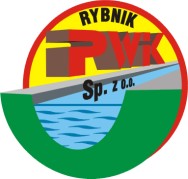 WYMAGANIA DLA PODWYKONAWCÓW W ZAKRESIE BHP, P.POŻ.  I OCHRONY ŚRODOWISKA 1. Zasady ogólne. PWiK Sp. z o.o. w Rybniku, jako zamawiający wykonanie robót  zobowiązuje podwykonawców realizujących prace do organizowania i prowadzenia prac zgodnie z przepisami BHP, ochrony przeciwpożarowej oraz ochrony środowiska. Podwykonawcy wykonujący prace są zobowiązani przygotowywać i organizować oraz prowadzić prace w sposób zapobiegający: wypadkom przy pracy, zdarzeniom potencjalnie wypadkowym, chorobom zawodowym, pożarom i innym miejscowym zagrożeniom, katastrofom budowlanym,  uszkodzeniom urządzeń, instalacji, narzędzi, sprzętów itp., - pogorszeniu środowiska naturalnego i pracy. Zlecający prace w PWiK Sp. z o.o. w Rybniku zobowiązany jest wyznaczyć imiennie osobę, która będzie Odpowiedzialna za nadzór nad robotowi ze strony PWiK w zakresie organizacji prac i bezpiecznej ich realizacji oraz nadzoru i współpracy w tym zakresie z przedstawicielami podwykonawców. Podwykonawca wykonujący prace na terenie PWiK Sp. z o.o. w Rybniku, zobowiązany jest wyznaczyć imiennie osobę, (wpisać imię i nazwisko i nr tel………………………………………., która będzie współpracowała ze osobą Odpowiedzialną za nadzór nad robotami ze strony PWiK  lub Specjalistą ds. BHP, w zakresie bezpiecznej realizacji prac zgodnie z przepisami i zasadami BHP,  z uwzględnieniem sposobów postępowania w przypadku wystąpienia zagrożeń dla zdrowia lub życia pracowników. Wyznaczenie przez PWiK Sp. z o.o. w Rybniku osoby Odpowiedzialnej za nadzór nad robotami, nie zwalnia podwykonawców z obowiązku zapewnienia bezpieczeństwa i higieny pracy zatrudnionym przez nich pracownikom. Wszyscy pracownicy podwykonawcy wykonującego prace na terenie obiektów PWiK Sp. z o.o. w Rybniku, łącznie z osobami sprawującymi nadzór, muszą zostać poinformowani o zasadach obowiązujących na terenie PWIK, zagrożeniach oraz związanych z nimi środkach zapobiegawczych i ochronnych w zakresie bezpieczeństwa i higieny pracy, ochrony przeciwpożarowej, zgodnie z zapisem w normie PN-ISO 45001:2018. Powyższe należy do obowiązków Podwykonawcy. Podwykonawca  ma obowiązek na  prośbę  PWiK Sp. z o.o. w Rybniku przedstawić kopie następujących dokumentów oraz wykazy zawierające informacje nt.: imię i nazwisko oraz funkcję osoby wyznaczonej przez podwykonawcę zgodnie z pkt 1.4, wykaz pracowników wraz z ich kwalifikacjami i uprawnieniami, kopie zaświadczeń z odbycia szkoleń u pracodawcy w zakresie bezpieczeństwa dla pracowników, d) kopie aktualnych zaświadczeń lekarskich, e) wykaz używanych środków ochrony zbiorowej i indywidualnej dla poszczególnych rodzajów prac, f) wykaz sprzętu przeciwpożarowego, wykaz narzędzi, maszyn, urządzeń i sprzętu pomiarowego wraz z wymaganymi dokumentami (np. certyfikaty, deklaracje zgodności, świadectwa legalizacji, itp.) opis technologii wykonywania powierzonych prac wraz z oceną ryzyka zawodowego związanegoz realizacją tych prac, wykaz pozostałych pracowników nadzoru, bezpośrednio i stale przebywających na terenie wykonywania prac, Plan Bezpieczeństwa i Ochrony Zdrowia (BIOZ), o ile jest wymagany przepisami prawa. Powyższe informacje należy dostarczyć osobie Odpowiedzialnej za nadzór nad robotami ze strony PWiK. Wszelkie wypadki, awarie, pożary, wybuchy i inne miejscowe zagrożenia mające miejsce na terenie prowadzonych prac na rzecz PWiK Sp. z o.o. w Rybniku, wymagające interwencji jednostki ratowniczej, zgłaszać należy osoby Odpowiedzialnej za nadzór ze strony PWiK, osoby odpowiedzialnej za realizację umowy  oraz Specjalisty ds. BHP/Dyspozytora PWIK. Zasady dotyczące przestrzegania przepisów BHP na terenie PWiK Sp. z o.o. w Rybniku przez podwykonawców. Przy prowadzeniu prac na terenie PWiK Sp. z o.o. w Rybniku należy przestrzegać przepisów  i zasad dotyczących prowadzenia określonego rodzaju prac, w szczególności dotyczących prac szczególnie niebezpiecznych, prac remontowo-budowlanych bez wstrzymania ruchu przedsiębiorstwa, prac spawalniczych, robót przy urządzeniach energetycznych oraz robót montażowych i demontażowych na obiektach technologicznych. Przed przystąpieniem do robót podwykonawca musi rozpoznać i oznaczyć uzbrojenie terenu, miejsca składowania materiałów, narządzi, sprzętu, ponadto wyznacza ciągi komunikacyjne oraz strefy pracy urządzeń. Podwykonawcy używający w trakcie prac urządzeń i/lub narzędzi o napędzie mechanicznym są zobowiązani w szczególności: posiadać dokumentację z przeprowadzonych okresowych badań tych narzędzi wraz z badaniem ochrony przeciwporażeniowej, wyłączać narzędzia natychmiast po zakończeniu prac, używać ich zgodnie z instrukcją obsługi. 2.4 Pojazdy będące własnością podwykonawcy mogą poruszać się po terenie PWiK Sp. z o.o.  w Rybniku, przestrzegając na całym terenie zakładu maksymalnej prędkości jazdy określonej znakami drogowymi. Pracownicy podwykonawcy zobowiązani są do stosowania odpowiedniej odzieży i obuwia roboczego, zgodnego z obowiązującymi w tym zakresie przepisami. Do obowiązków należy również zapewnienie jednolitego standardu ubrań roboczych dla pracowników Podwykonawców biorących udział w realizacji przedmiotu umowy, kamizelek ostrzegawczych, na których w sposób czytelny naniesiona jest nazwa firmy umożliwiająca identyfikację pracowników.  Pracownicy podwykonawcy są zobowiązani do stosowania sprzętu ochronnego odpowiedniego do warunków prowadzonych prac i występujących zagrożeń, a w szczególności: noszenia hełmów ochronnych podczas prac ziemnych, prac w studzienkach, prac na wysokości oraz na wskazanych obiektach PWIK m.in. na terenie oczyszczalni ścieków i SUW ul. Rajska. stosowania środków ochrony słuchu podczas prac o podwyższonym natężeniu hałasu,  stosowania masek przeciwpyłowych i przeciwgazowych, w zależności od występujących zagrożeń, stosowania okularów ochronnych przy pracach, przy których występuje zagrożenie uszkodzenia wzroku, stosowania sprzętu zabezpieczającego przed upadkiem przy pracach na wysokości  i w zagłębieniach. 2.7 Podwykonawcy pracujący na terenie PWiK Sp. z o.o. w Rybniku są zobowiązani do niezwłocznego informowania Specjalisty ds. BHP osoby Odpowiedzialnej za nadzór nad robotami ze strony PWiK, o każdym wypadku przy pracy, zdarzeniu potencjalnie wypadkowym oraz innym zagrożeniu życia lub zdrowia osób. Zasady dotyczące przestrzegania przepisów ochrony przeciwpożarowej na obiektach PWiK Sp. z o.o. w Rybniku przez podwykonawców. Wszyscy podwykonawcy prowadzący prace na terenie przedsiębiorstwa zobowiązani są do zabezpieczenia miejsca pracy przed powstaniem pożaru budynków, urządzeń, składowisk. W obiektach i na terenach do nich przyległych zabronione jest wykonywanie czynności, które mogą spowodować pożar, jego rozprzestrzenianie się, utrudnić prowadzenie działań ratowniczych i ewakuacji, a w szczególności: a) używanie otwartego ognia i palenia tytoniu w strefach zagrożonych pożarem lub wybuchem, c) ustawianie na klatkach schodowych jakichkolwiek przedmiotów utrudniających ewakuację, bez poinformowania Zarządcy obiektu  b) składowanie materiałów palnych na drogach komunikacji służących do ewakuacji, 3.3 Podwykonawcom użytkującym urządzenia zasilane energią elektryczną lub gazem palnym zabrania się dokonywania czynności, które mogłyby stworzyć zagrożenie pożarowe lub wybuchowe. W szczególności zabrania się: korzystania z uszkodzonych lub niesprawdzonych instalacji, urządzeń elektrycznych i gazowych, włączania do sieci jednocześnie urządzeń elektrycznych w takiej ilości, że łączny pobór energii elektrycznej może wywołać przeciążenie, pozostawienie bez dozoru włączonych do sieci urządzeń elektrycznych nie przystosowanych do ciągłej eksploatacji, zastawianie dojścia do czynnych tablic rozdzielczych, wyłączników, przełączników itp. urządzeń elektrycznych, pozostawianie nie wyłączonego urządzenia elektrycznego po zakończeniu pracy, przechowywanie w pomieszczeniach wewnątrz budynków materiałów palnych, butli napełnionych gazem palnym, lub innych zbiorników ze substancjami palnymi lub wybuchowymi. Podwykonawcom zabrania się dokonywania samodzielnie przeróbek i remontów urządzeń oraz instalacji elektrycznych lub gazowych, budowy dodatkowych punktów poboru energii elektrycznej lub gazowej bez zgody odpowiednich służb PWiK Sp. z o.o. w Rybniku. Ponadto zabrania się: używania otwartego ognia i palenia tytoniu we wszystkich pomieszczeniach i budynkach PWIK, na terenie zaplecza, oczyszczalni ścieków i SUW. przechowywania odzieży ochronnej i roboczej w miejscach nie przeznaczonych do tego celu, przechowywania w bezpośrednim sąsiedztwie, bez należytego zabezpieczenia substancji, których wzajemne oddziaływanie może spowodować zapalenie się lub inne miejscowe zagrożenie. Podwykonawcy są zobowiązani posiadać podręczny sprzęt p.poż. (gaśnica, koc gaśniczy), który powinien być umieszczony w dostępnym miejscu oraz zapewnić wymagane oznaczenia i stosowne instrukcje, zgodnie z obowiązującymi w tym zakresie przepisami. Sprzęt gaśniczy będący na wyposażeniu PWIK (zabezpieczeniu) obiektów, urządzeń, instalacji itp., może być używany do zabezpieczenia prowadzonych prac pożarowo niebezpiecznych za zgodą osoby Odpowiedzialnej za nadzór nad robotami ze strony PWiK. Pracownicy podwykonawcy, wykonujący prace w obiektach PWiK winni znać między innymi: zasady postępowania w razie wystąpienia pożaru oraz po jego zakończeniu, zasady gaszenia pożarów urządzeń elektrycznych, zasady postępowania przy gaszeniu odzieży na człowieku, wyjścia ewakuacyjne z obiektów PWIK, zasady bezpiecznego wykonywania prac pożarowo niebezpiecznych.  Zasady dotyczące przestrzegania przepisów o ochronie środowiska na terenie PWiK Sp. z o.o.  w Rybniku przez podwykonawców. 4.1 Pracownicy firm działających na terenie PWiK Sp. z o.o. w Rybniku, oraz wykonawcy robót zleconych są zobowiązani do stosowania zasad ochrony środowiska i przestrzegania obowiązujących  w tym zakresie przepisów, tzn. do: ochrony gleby i powierzchni ziemi przez niedopuszczenie do zanieczyszczeń szkodliwymi substancjami np. olejami, smarami, farbami, produktami zawierającymi składniki  powodujące skażenie gleby i wód, składowania materiałów przewidzianych do wykonania robót i powstałych odpadów w miejscach uzgodnionych z osobom Odpowiedzialną za nadzór ze strony PWiK, w sposób zapewniający ochronę środowiska, odprowadzania ścieków do urządzeń kanalizacyjnych zakładu tylko po uzgodnieniu z Odpowiedzialną za nadzór ze strony PWiK. utrzymywania 	czystości 	i 	porządku 	na 	użytkowanym 	terenie 	lub 	obiekcie 	włącznie  z oczyszczaniem dróg publicznych i wewnętrznych, segregacją odpadów na zasadach ogólnych. 4.2 Zabrania się: zanieczyszczenia terenów należących do PWiK Sp. z o.o. w Rybniku, emitowania do powietrza i wprowadzania do ścieków oraz gleby niebezpiecznych substancji chemicznych, stosowania urządzeń powodujących: nadmierny hałas lub wibracje, emitujących szkodliwe promieniowanie elektromagnetyczne lub inne ponad dopuszczalne normy, pozostawiania, porzucania wytworzonych odpadów w miejscu wykonywania prac bez ich przekazania na  składowiska odpadów (zagospodarowanie odpadu wytworzonego przez Wykonawcę należy do jego obowiązków). 4.3 PWiK Sp. z o.o. w Rybniku zastrzega sobie możliwość kontroli działalności firm pracujących na jej terenie przez osoby Odpowiedzialnej za nadzór nad robotami ze strony PWiK, Specjalistę ds. BHP oraz ma prawo do ewentualnego wstrzymania robót, jeśli zostanie stwierdzone rażące zagrożenie dla pracowników, osób trzecich, otoczenia czy środowiska naturalnego. Postanowienia końcowe. 5.1 Osoba odpowiedzialna za nadzór ze strony PWiK, Specjalista ds. BHP oraz inni pracownicy wyznaczeni do nadzorowania prac ze strony PWiK Sp. z o.o. w Rybniku, mogą kontrolować prowadzone przez podwykonawców prace, w zakresie: przestrzegania przepisów i zasad dotyczących bezpieczeństwa i higieny pracy, ochrony przeciwpożarowej, organizacji prac, ładu i porządku w miejscu prac jego zabezpieczenia i oznakowania, wygrodzenia, kwalifikacji i uprawnień pracowników,  badań lekarskich i szkoleń BHP, stanu technicznego i sprawności maszyn, urządzeń i narzędzi, stosowania sprzętów ochrony zbiorowej i indywidualnej. PWiK Sp. z o.o. w Rybniku zastrzega sobie prawo do ewentualnego wstrzymania robót przez osoby upoważnione, bez odszkodowania, jeżeli zostanie stwierdzone naruszenie postanowień zawartych w niniejszym załączniku lub przepisów i zasad dotyczących bezpieczeństwa  i higieny pracy, ochrony przeciwpożarowej i ochrony środowiska, w związku z realizacją zleconych prac. W przypadku nieprzestrzegania postanowień jw., Zleceniodawca może: a) przerwać pracę, b) odstąpić od umowy z winy podwykonawcy z uwagi na rażące nieprzestrzeganie przepisów oraz zasad BHP i P.POŻ., ochrony środowiska.                    Jeżeli Zleceniodawca nie otrzyma informacji z zakresu wystąpienia wszelkich niezgodności w miejscu wykonywanych prac przez Podwykonawcę przyjmuje się, że zdarzenia niepożądane nie wystąpiły przy realizacji zadania. Przyjął do wiadomości i stosowania: Data, podpis ………………….…………..                                                                  Data, podpis…………………………………. ………………………………………….                                                                        ……………………………………………… (osoba Odpowiedzialna za nadzór nad robotami ze strony PWiK)                                                                     (Podwykonawca) Monika Małachowska tel. 32 / 43 280 72  Adam Fojcik tel. 32 / 43 280 14 e- mail: przetargi@pwik-rybnik.pl e- mail: przetargi@pwik-rybnik.pl FORMULARZ OFERTOWY FORMULARZ OFERTOWY Strona Z ogólnej liczby stron FORMULARZ OFERTOWY FORMULARZ OFERTOWY Strona Z ogólnej liczby stron FORMULARZ OFERTOWY FORMULARZ OFERTOWY Strona Z ogólnej liczby stron 